CHILDRENS NAMES:May 2022Before/After TuitionATTENDING SCHOOL:CIRCLE ONESchool sites: Edgewater Lumberg PattersonMONDAY	TUESDAY	WEDNESDAY	THURSDAY	FRIDAY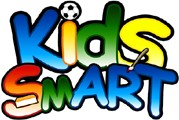 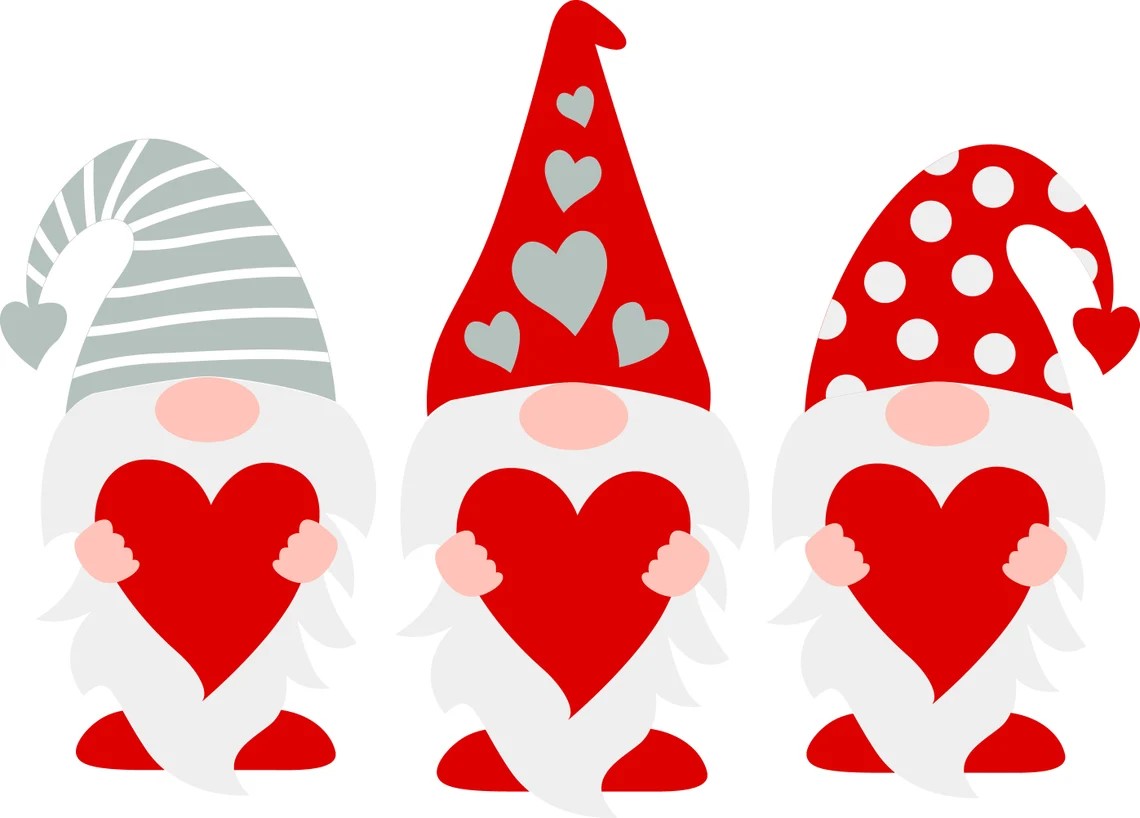 WEEK OF: 5/2May 2May 3May 4May 5May 65/6 PATT FULL @DEANEBefore -After:	-Before: -After:	-Before: -After:	-Before:	-(late start)After:	-Before: -After: -Full:-WEEK OF: 5/9May 9May 10	May 11May 12Before:May 13LUMLUM NO SCHOOL/Before: -Before: -Before: -(late start) -Before: -	NONO CARE 5/13After: -After: -After: -After: -After:	-CAREWEEK OF: 5/16May 16Before -May 17Before: -May 18Before: -May 19Before:(late start) -May 20Before: -After:	-After: -After: -After: -After: -WEEK OF: 5/23May 23May 24	May 25	May 26May 27LAST DAY OF SCHOOL/EARLY RELEASE 5/25Before: -After: -Before: -After: -Before: -After ER:   -NO CARE 5/26, 5/27STAFF	TRAININGWEEK OF: 5/30May 30May 31June 1June 2June 3NO CARE HAPPY HOLIDAY5/31: FIRST DAY OF JEFFCO SUMMER CAMP!SEE JUNE TUITION CALENDAR TO SIGN UP FOR CAMP DAYSSTEPS FOR CARE CALCULATION:Enter 1 next to the before/after sessions you will need care. '0' means NO CARE; '1' means NEED CARE.Confirm number of Before and After School sessions are correct below. Add number of children and confirm/add total.Payment must accompany calendar to reserve spot. Reduced tuition rate only given once proof of F/R status through school.Limited space available. Payment is due by the Wednesday of the prior week, however we do encourage earlier payments to secure a spot. Calendars are also required for CCAP families to reserve their space.For Safety and tracking purposes, please inform Director of any care schedule changes. NO refunds or credits for unused care.DUES CALCULATION:    Before Care Sessions: 	X $ 12After Care Sessions:		X $ 16	$ + Late Start Thurs: X $ 15  = $ Full day Care Sessions: X $ 40$ Before:$ Subtotal:After:$ $ *Must provide proof of Free/Reduced qualification to select $1/session reduced tuition rate. Must be manually chosen- Standard rate is automatically selected.X Number of Children=TOTAL DUE:$ **Spots reserved $5/session ($10/full day) drop-in fee applies to all payments/schedules not received by Wednesday for upcoming week.